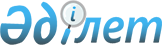 О внесении дополнений и изменения в приказ Министра транспорта и коммуникаций Республики Казахстан от 13 сентября 2004 года № 345-І "Об утверждении Правил деятельности оператора вагонов (контейнеров)"
					
			Утративший силу
			
			
		
					Приказ Министра транспорта и коммуникаций Республики Казахстан от 4 июня 2007 года № 127. Зарегистрирован в Министерстве юстиции Республики Казахстан 15 июня 2007 года № 4743. Утратил силу приказом и.о. Министра транспорта и коммуникаций Республики Казахстан от 6 августа 2011 года № 496

      Сноска. Утратил силу приказом и.о. Министра транспорта и коммуникаций РК от 06.08.2011 № 496.      В соответствии с подпунктом 17) пункта 2 статьи 14 Закона Республики Казахстан "О железнодорожном транспорте" ПРИКАЗЫВАЮ: 

      1. Внести в приказ Министра транспорта и коммуникаций Республики Казахстан от 13 сентября 2004 года N 345-І "Об утверждении Правил деятельности оператора вагонов (контейнеров)" (зарегистрированный в Реестре государственной регистрации нормативных правовых актов Республики Казахстан за N 3088 и опубликованный в "Бюллетене нормативных правовых актов центральных исполнительных и иных государственных органов Республики Казахстан", 2005 г., N 1, ст.3, "Официальной газете" от 6 ноября 2004 года N 45 (202); с внесенным дополнением приказом Министра транспорта и коммуникаций Республики Казахстан от 6 ноября 2006 года N 284 "О внесении дополнения в приказ Министра транспорта и коммуникаций Республики Казахстан от 13 сентября 2004 года N 345-І "Об утверждении Правил деятельности оператора вагонов (контейнеров)", зарегистрированный в Реестре государственной регистрации нормативных правовых актов Республики Казахстан за N 4467 и опубликованный в "Официальной газете" от 6 января 2007 года N 1 (315) следующие дополнения и изменение:

      в  Правилах деятельности оператора вагонов (контейнеров), утвержденных указанным приказом: 

      заголовок главы 1 после слов "деятельности оператора" дополнить словом "вагонов"; 

      дополнить пунктом 2-1 следующего содержания: 

      "2-1. Учет вагонов (контейнеров), принадлежащих операторам вагонов (контейнеров), используемых на магистральных железнодорожных путях осуществляется оператором магистральной железнодорожной сети."; 

      в подпункте 3) пункта 3: 

      в абзаце шестом знак препинания "." заменить знаком препинания ";"; 

      дополнить абзацем седьмым следующего содержания: 

      "предоставления перевозчику и оператору магистральной железнодорожной сети необходимой информации для обеспечения ведения первичного учета оперативной, статистической отчетности по использованию вагонов (контейнеров) на магистральных железнодорожных путях."; 

      подпункт 3) пункта 4 после слов "железнодорожной сети" дополнить словами "и договора на текущий отцепочный ремонт грузовых вагонов". 

      2. Комитету путей сообщения Министерства транспорта и коммуникаций Республики Казахстан (Уразбеков М.Ж.) обеспечить представление настоящего приказа для государственной регистрации в Министерство юстиции Республики Казахстан. 

      3. Настоящий приказ вводится в действие по истечении десяти календарных дней после первого официального опубликования.       Министр 
					© 2012. РГП на ПХВ «Институт законодательства и правовой информации Республики Казахстан» Министерства юстиции Республики Казахстан
				